Частная гостиница на Горького 139 Уютная гостиница в частном секторе города-курорта Анапа. До центрального пляжа 15 минут ходьбы. Номера с балконом и со всеми удобствами. Удобное месторасположение, рядом круглосуточный магазин, сбербанк и центральный рынок.УдобстваХолодная и горячая вода, индивидуальный санузел, холодильник, кондиционер, телевизор, общая кухнястиральная машина, микроволновая печь, гладильная, балкон, двор.Цены указаны за 10 ночей, с 1 человека в российских рублях.В стоимость включено:- проезд комфортабельным автобусом туркласса  туда и обратно;- проживание согласно графика.Дополнительно оплачивается:   1 100 000 бел. рублей с 1 чел.- проезд и туруслуга.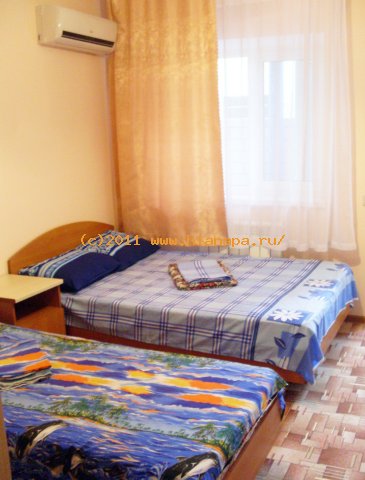 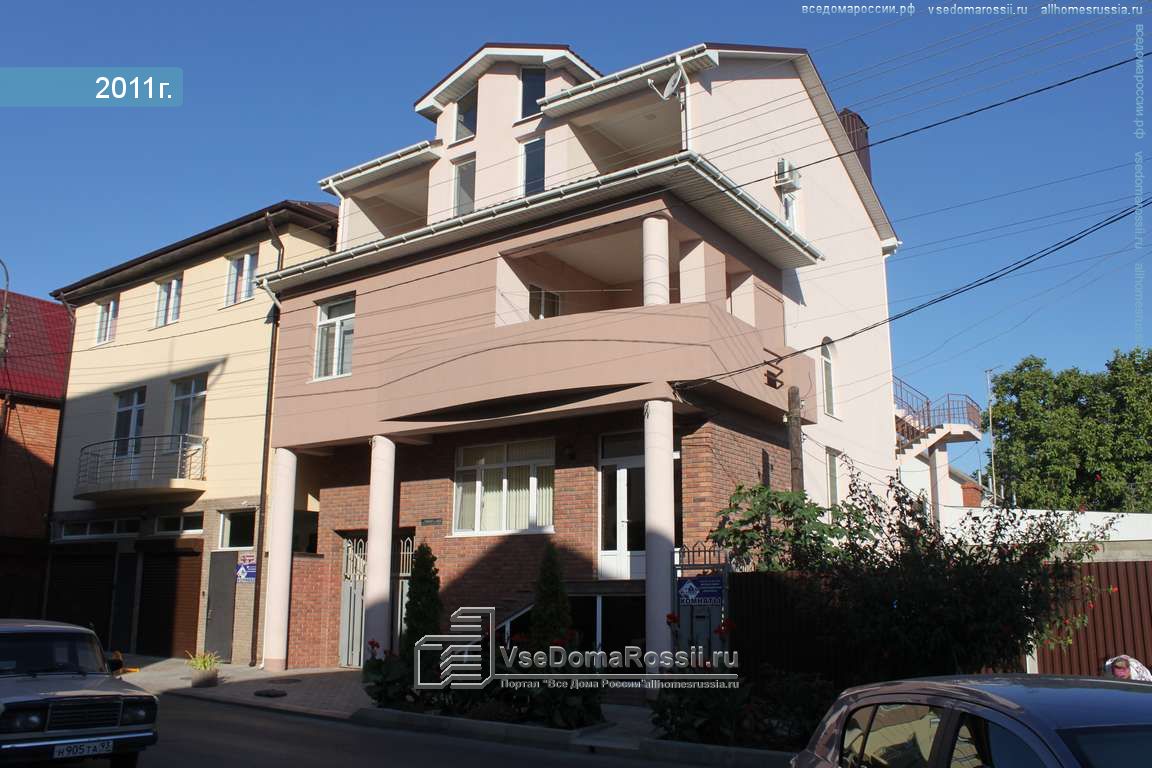 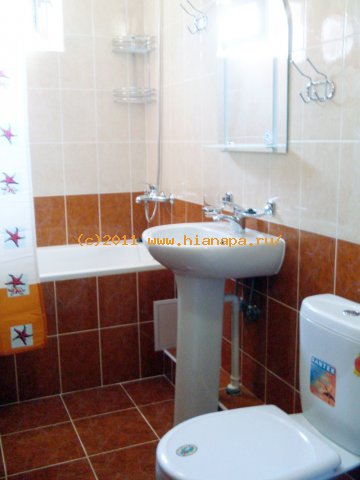 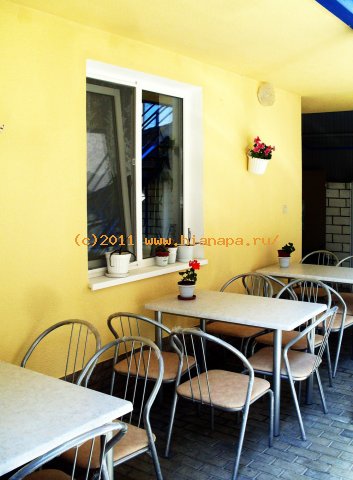 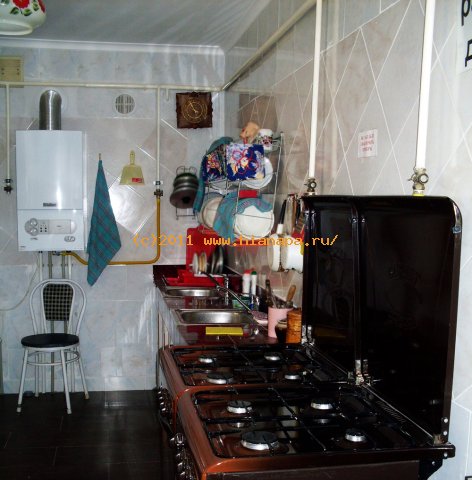 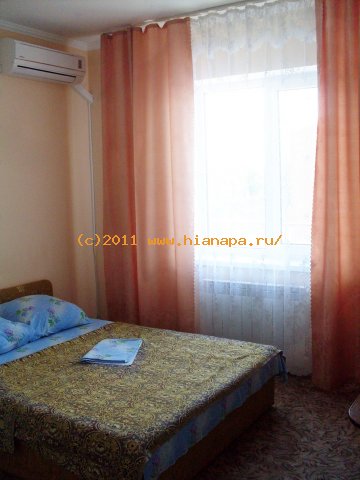 Даты выездаКоличество ночей3-х местные номера4-х местные номера17.06.-01.07.2014104800480003.07.-17.07.2014105800580019.07.-02.08.2014105800580004.08.-18.08.2014105800580020.08.-03.09.2014105800580005.09.-19.09.20141048004800